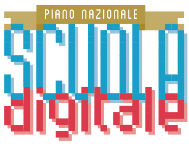 Carissimi docenti,stiamo per dare il via, nell’ambito del Piano nazionale per la scuola digitale, alle DigitalSessions@Miur.Si tratta di momenti di approfondimento e di sperimentazione innovativa nei diversi ambiti del Piano nazionale per la scuola digitale che si svolgeranno iniziando già dalla sessione Summer per poi proseguire durante il prossimo anno scolastico. Gli incontri con esperti di livello internazionale nell’ambito dell’innovazione digitale e i workshop si terranno presso la sede centrale del Ministero dell’istruzione, dell’università e della ricerca ovvero a livello territoriale.Protagonisti sarete innanzitutto Voi, impegnati attivamente nell’esperienza e nell’attuazione del Piano nazionale per la scuola digitale (animatori digitali e team per l’innovazione).La partecipazione è consentita sia in presenza, previa iscrizione online fino a esaurimento dei posti disponibili, sia a distanza in live streaming collegandosi al sito istituzionale www.istruzione.it. I momenti di approfondimento inizieranno con il DigitalSummer@Miur, che il 20 e il 21 giugno 2016 presso il Ministero dell’istruzione, dell’università e della ricerca vedranno coinvolte le istituzioni scolastiche del primo ciclo di istruzione nelle attività descritte nel programma allegato (all. 1).Per partecipare alle attività in presenza è necessario iscriversi, a partire dalle ore 12.00 del giorno 16 giugno 2016 fino alle ore 12.00 del 17 giugno 2016, attraverso la piattaforma appositamente dedicata accessibile mediante il link inviato all’indirizzo e-mail istituzionale della scuola.Per ogni istituzione scolastica è consentita la partecipazione massima di 1 docente per ciascuna giornata ed evento formativo.In particolare sono ammessi a partecipare in presenza n. 60 docenti, individuati secondo l’ordine cronologico di iscrizione, per ciascuna delle giornate del 20 e del 21 giugno.Al fine di consentire un’attiva partecipazione si consiglia di portare un personal computer e una planimetria della propria istituzione scolastica o di alcune aree o spazi della stessa.A presto!			  					    Il Direttore Generale      Simona MontesarchioFirma autografa sostituita a mezzo stampa ai sensi art. 3 comma 2 Dlgs 39/93